DE STRANDVLODRIEMAANDELIJKS TIJDSCHRIFTVerantwoordelijke. uitgever:Guido Rappe JAARGANG 7 (2)Juni 1987Uittreksel uit De Strandvlo op blz 64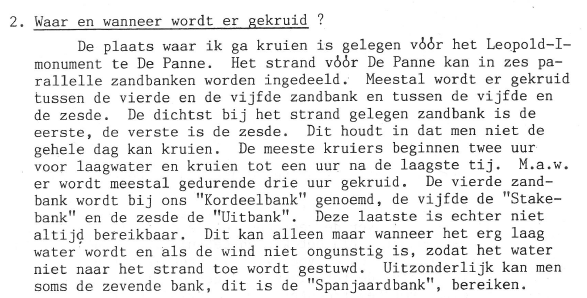 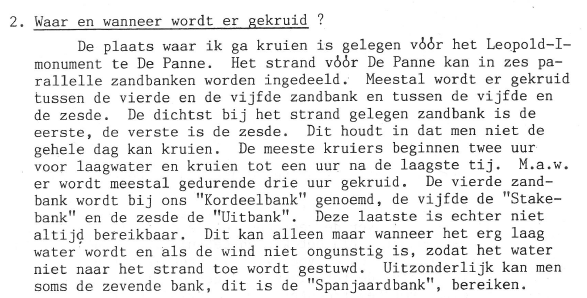 http://www.vliz.be/imisdocs/publications/219262.pdf